Муниципальное Бюджетное Дошкольное Образовательное Учреждение «Детский сад №12» с. ЮцаКонсультация для родителей«Помогите ребенку выучить цвета»	Подготовила воспитатель:                     	Куцевалова Т.А2019 год.Консультация для родителей«Помогите ребенку выучить цвета»Какое любимое занятие детишек любого возраста? Конечно же, играть в различные игры. Именно они помогут отыскать ответ на вопрос, как научить ребенка различать цвета. Приведу пример некоторых игр:Разноцветные пары Необходимый материал: цветной картон, ножницы  и  фломастеры. Вырежьте из картона и украсьте с помощью фломастеров парные картинки. Пусть это будут блюдца и чашки. Возьмите для начала 4 основных цвета. У вас должно получиться 4 чашки и 4 блюдца (красного, синего, зеленого и желтого) Совет: Сюжеты картинок игры выбирайте с учетом интересов маленького ученика. Например, для мальчика это могут быть машинки и гаражи, а для девочки — бабочки и цветы. Игра: разложите на столе блюдца и предложите ребенку подобрать к ним соответствующие чашечки. Когда малыш правильно составляет пару, хвалите его и называйте цвет: «Молодец! Правильно! Зеленая чашка очень хорошо подходит к зеленому блюдцу». Постепенно увеличивайте ваш разноцветный сервиз, вводя новые цвета.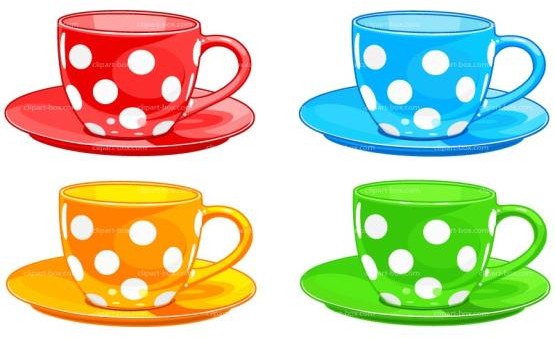 Воздушные шарики Необходимый  материал:   цветной   картон,   ножницы,   конверт.   Вырежьте из картона много воздушных шариков. Пусть у вас будет по нескольку синих, зеленых, желтых шариков. Цветовую гамму рассчитайте так: количество цветов, которые хорошо знакомы ребенку, плюс один. Совет: Чтобы шарики не потерялись после первой же игры, положите их в большой конверт. Игра: Посадите перед малышом столько игрушек, сколько у вас цветов.Расскажите, что у каждой игрушки есть свои любимые шарики. Так, мишке нравятся желтые, потому что они напоминают мед. А кукла Катя очень любит красные шарики, ведь у нее есть замечательный красный бантик. После этогодостаньте перемешанные картонные заготовки, попросите ребенка назвать цвета, которые он знает, и познакомьте его с новым цветом.Разноцветный альбом Необходимый материал: обыкновенный альбом, цветная бумага, ножницы, клей, цветные картинки из журналов, краски, карандаши или фломастеры. Игра: Предложите ребятам самим сделать волшебный альбом. Пусть каждая страница в этом альбоме будет посвящена одному цвету. Итак, открываем первую страницу и с помощью мамы пишем — желтая страница. Спросите малыша, кто может жить тут? Цыпленок (его просто сделать из 2 кружков желтой бумаги разного диаметра, подрисовав клюв, глазки и лапки), и, конечно, здесь обязательно будет светить солнышко (еще один кружок из желтой бумаги с полосками-лучиками). На этой странице может быть и одуванчик, который просто нарисуйте, и т.д.Следующая страница — зеленая. Тут лягушка прячется среди травы и листьев. Совет: Не старайтесь сделать весь альбом за один день. Эта работа требует усидчивости, внимания и терпения. Поэтому страница в день или даже в неделю — нормально, зато альбом получится аккуратным и его можно будет показывать друзьям.В конце альбома сделайте разноцветную страницу, которая объединит все предыдущие работы. Нарисуйте радугу или наклейте на страницу много машин разных цветов. А может, это будет веселая летняя полянка?Угости гномов Необходимый	материал:	гномы	разных	цветов,	набор	овощей	или	фруктов (игрушки или картинки.)  Игра:Гномики пришли в гости. Детям предлагают угостить гномов фруктами (овощами). Как вы думаете, какие фрукты и овощи любят гномы? Например, желтый гномик любит банан, красный – красное яблоко и т.д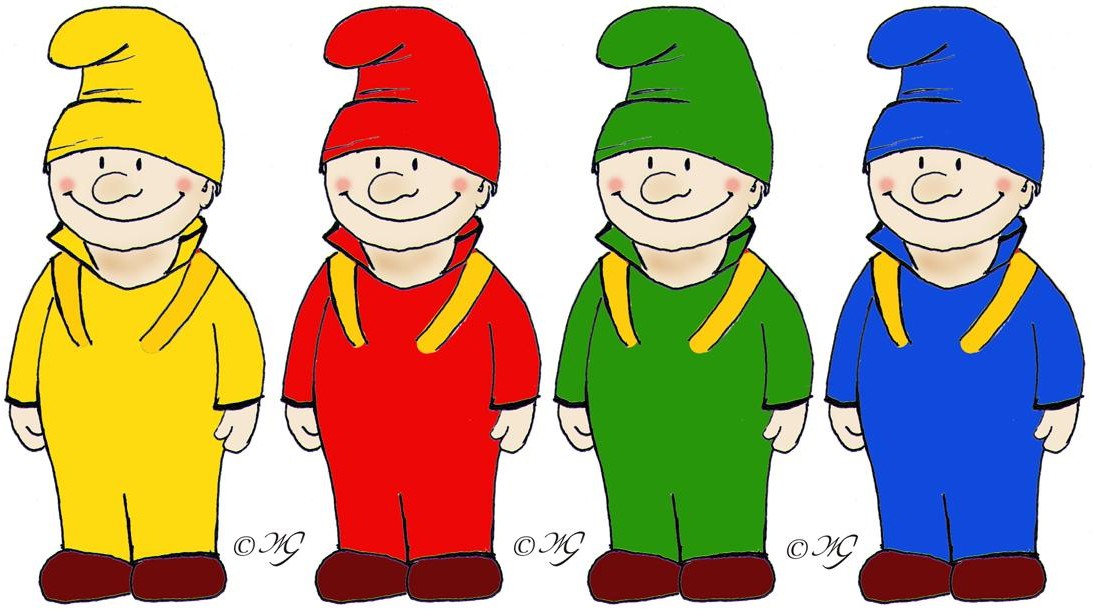 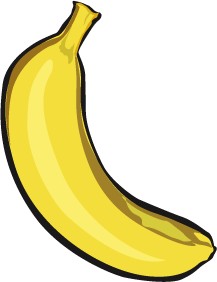 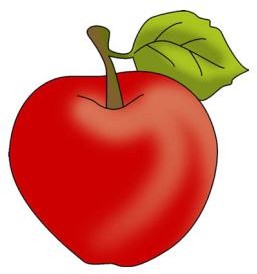 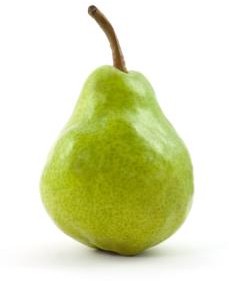 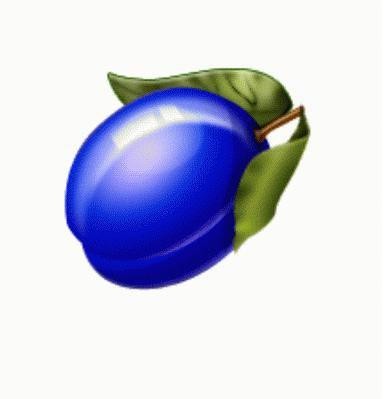 Цветные дниВ неделе все дни разные: понедельник, вторник, среда, четверг и т.д. Так почему	бы	нам	их	еще	и	не	раскрасить	в	разные	веселые	цвета?! Игра: Пусть понедельник будет желтый. Наденем что-нибудь желтое и целый день обращаем внимание только на желтые предметы. Вторник можно сделать красным, а среду — зеленой.Подбираем пуговицы Необходимый материал: пуговицы разных цветов и кусочки материала (можно заменить цветной бумагой) таких же цветов. Совет: Не предлагайте это упражнение ребенку, который пока все пробует на вкус и может проглотить мелкие предметы. Даже более старшему ребенку объясните, что пуговицы несъедобны. Игра: Разложите на столе кусочки ткани и, перемешав все пуговицы, предложите ребенку рассортировать их. Пусть малыш подберет к определенному материалу нужные пуговицы.Разноцветный кубик Необходимый материал: кубик из любого детского конструктора, ножницы, цветная бумага, клей, скотч. Вырежьте из цветной бумаги 8 квадратов  разного цвета, приклейте их на грани кубика. Оберните его прозрачным скотчем. Игра: По очереди с ребенком кидайте кубик и называйте цвет той грани, которая оказывается наверху.Найди колпачок Необходимый материал: фломастеры разных цветов Игра: Детям дают фломастеры с перепутанными колпачками, нужно поменять колпачки так, чтобы цвет колпачка совпадал с цветом фломастера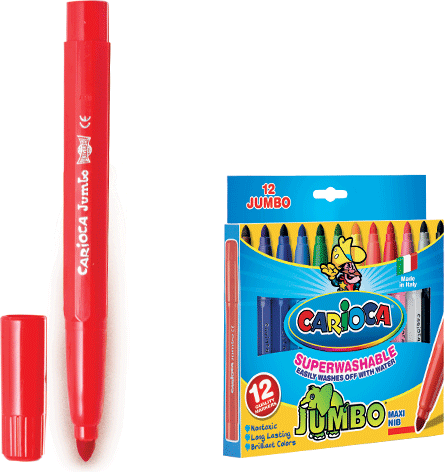 Развивающие книжки Необходимый материал: любые книжки, в которых говорится о цветах. Совет: Попробуйте сами вместе с ребенком придумать свою разноцветную сказку. Игра: Почитайте с ребенком тематические книжки, постарайтесь вместе найти на картинках предметы того цвета, о которых там говорится:С. Маршак. „Цветные страницы»; В. Сутеев. „Петух и краски»;В. Катаев. „Цветик-семицветик»;т.дРазноцветные катушки Необходимый    материал:    много    катушек    ниток    разных     цветов.  Это занятие придумала итальянский врач и педагог Мария Монтессори. Совет: Пополняйте словарный запас малыша, вводя понятия светлее-темнее; холодный цвет, теплый. Сравнивайте: зеленый, как трава, изумрудный, как камень, салатовый, как листья салата и т.д Игра №1: Если у вас есть катушки ниток, парные по цвету, то, перемешав их, предложите       ребенку        построить        из        них        цветную        дорожку. Для этого возьмите одну любую катушку и, прикладывая ее поочередно к другим, найдите пару (прикладывать катушки к другим надо, чтобы малыш увидел различие или сходство цвета). Вот эта катушка такого же цвета, значит, она подходит. Кладем 2 катушки одного цвета рядом — это начало дорожки. Теперь берем следующую катушку и ищем ей пару. Когда пара найдена, кладем ее над первой парой. Так у вас выстроится целая многокрасочная дорожка. Игра №2. Возьмите катушки ниток одного цвета, но различных его оттенков. Например, выберите все катушки от бледно-голубого до темно-синего  и предложите ребенку расположить их в порядке возрастания насыщенности цвета.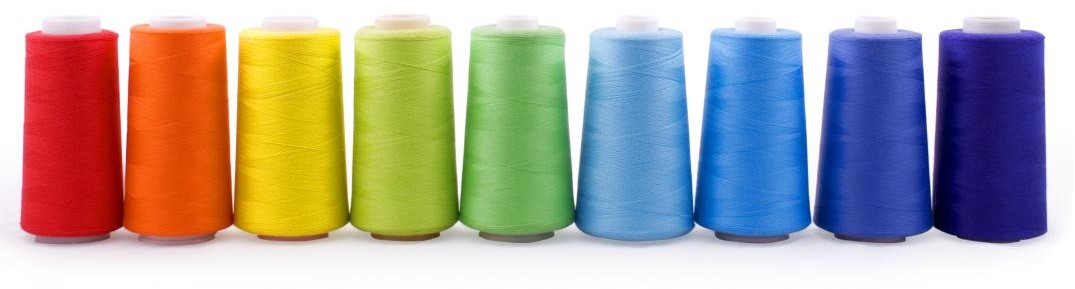 